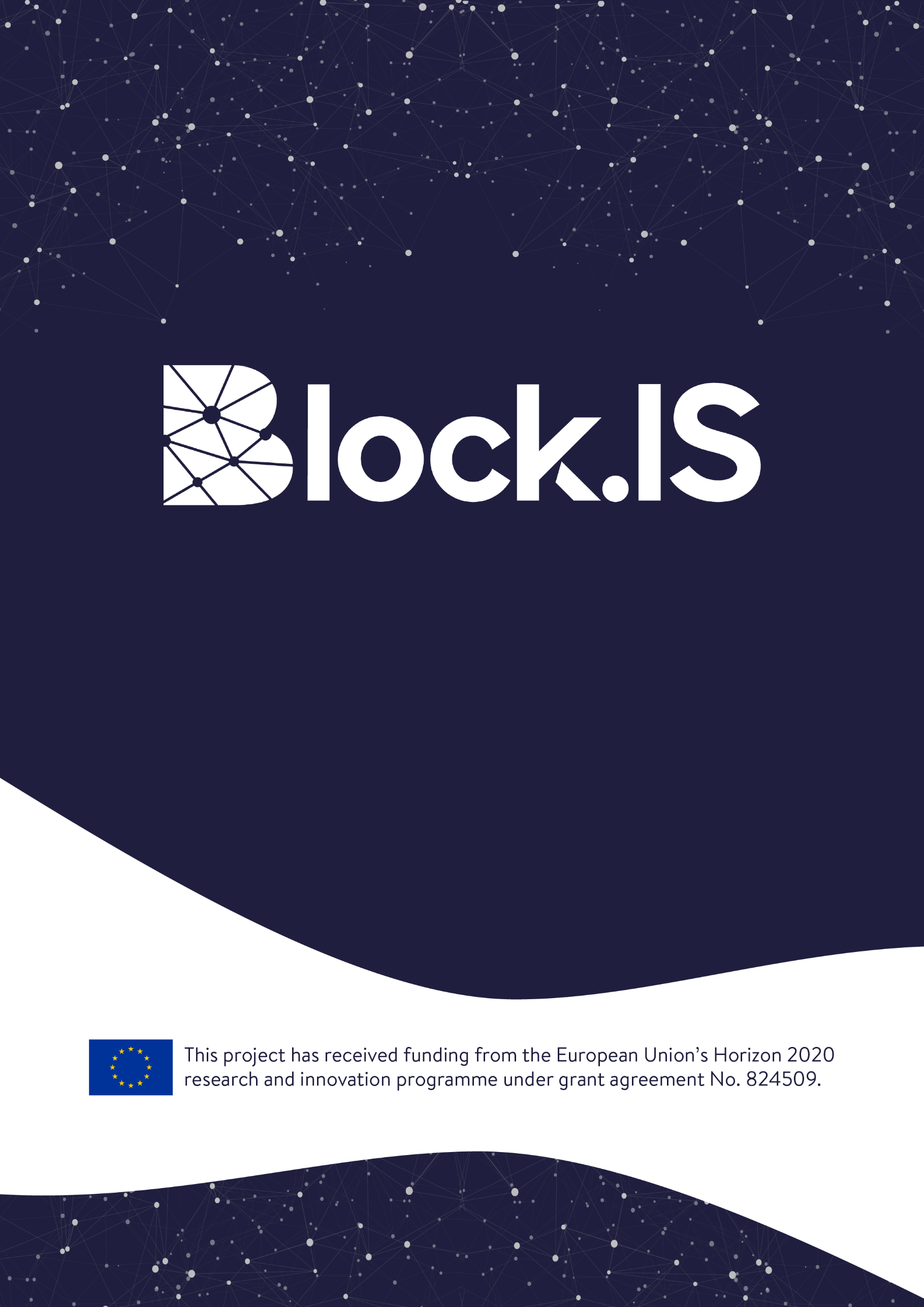 Applicant Declaration of HonourTitle of the proposal: ________________________________________________________On behalf of ______________________________________________________(Company name) established in ______________________________,  (Official SME address), SME VAT number_________________, represented for the purposes of signing and submitting the proposal and the Declaration of Honor by ________________ ___________________ (Name of legal representative), By signing this document, I declare that I have the power of legally binding the above mentioned SME on submitting this proposal.Neither the above-mentioned SME nor any linked SME nor any individual member of the proposal team has submitted any other proposal under Block.IS Open Call #2. In case the above-mentioned SME or linked SME or individual member of the proposal team has submitted more than one proposals in this Open Call, all associated proposals will be automatically excluded from the evaluation process.I and the above SME that I legally represent are fully aware and duly accept all Block.IS rules and conditions as expressed in Block.IS Open Call documents and all Annexes, and will fully respect any evaluation decision and proposal selection under Block.IS Innovate, Experiment and Commercialise stages.The information included in the Annex 5: SME Declaration document is true and legally binding.All provided information in this declaration is true and legally binding.I give the consent and permission to the Block.IS coordinator to use the attached information to contact me for any issue associated with the above application. SME Legal representative Contact Information: Declaration of Proposal ResubmissionBy signing this declaration of honour, I declare that all provided information below is true and legally binding both for me and for the SME that I legally represent:Select of the following:[   ]	I declare that neither the mentioned SME nor any linked SME nor any member of the proposal team to my knowledge has submitted any proposal in Open Call #1 (i.e. the Open Call associated with Block.IS Acceleration Process #1)[    ]	I declare that the submitted proposal is a resubmission of the following proposal	Proposal Acronym: ……………………………………………	Proposal Name: ………………………………………………………………………………………………………………………… … 	… …… ……………………………………………………………….[    ]	I declare that the submitted proposal is not a resubmission. However, the mentioned SME or a linked SME or a member of the proposal team has submitted in the Block.IS Open Call #1 (i.e. the Open Call associated with Block.IS Acceleration Process #1 that was issued in 2019) the following proposal(s)I declare that neither the mentioned SME nor any linked SME nor any member of a proposal team nor any member of the advisory board nor any individual with a legal, administrative, technical or financial position or capacity in the mentioned SME or any linked SME or is associated with this proposal have entered or have been invited to enter the INNOVATE phase of Bock.IS Open Call #1.Declaration of Honour on exclusion criteria and absence of conflict of interestBy signing this declaration of honour, I declare that all provided information below is true and legally binding both for me and for the SME that I legally represent:1. I declare that the mentioned SME is not in one of the following situations:it is bankrupt or being wound up, is having its affairs administered by the courts, has entered into an arrangement with creditors, has suspended business activities, is the subject of proceedings concerning those matters, or is in any analogous situation arising from a similar procedure provided for in national legislation or regulations;it or persons having powers of representation, decision making or control over it have been convicted of an offence concerning their professional conduct by a judgment which has the force of res judicata;it has been guilty of grave professional misconduct proven by any means which the contracting authority can justify including by decisions of the European Investment Bank and international organizations; it is not in compliance with its obligations relating to the payment of social security contributions or the payment of taxes in accordance with the legal provisions of the country in which it is established or with those of the country of the contracting authority or those of the country where the contract is to be performed, to be proved by the deliverance of official documents issued by the local authorities, according to the local applicable rules;it or persons having powers of representation, decision making or control over it have been the subject of a judgment which has the force of res judicata for fraud, corruption, involvement in a criminal organization or any other illegal activity, where such illegal activity is detrimental to the Union’s financial interests;is subject to an administrative penalty for being guilty of misrepresenting the information required by the contracting authority as a condition of participation in a grant award procedure or another procurement procedure or failing to supply this information or having been declared to be in serious breach of its obligations under contracts or grants covered by the Union's budget.I declare that the natural persons with power of representation, decision-making or control over the above-mentioned SME are not in the situations referred to in a) to f) above;I declare that:Neither myself or any person that I know is subject to a Block.IS conflict of interest;Neither myself or any person that I know participates, controls, submits or is associated in any way with more than one proposals.I have not made false declarations in supplying the information required by participation in the Open Calls of Block.IS Project or does not fail to supply this information;I am not in one of the situations of exclusion, referred to in the abovementioned points a) to f).I am aware and fully accept all Block.IS condition and rules as expressed in Block.IS Open Call documents Annex 1, Annex 2, Annex 3, Annex 3.1, Annex 4, Annex 5, Annex 6 and Annex 7. I certify that the SME that I represent:is committed to participate in the abovementioned project;has stable and sufficient sources of funding to maintain its activity throughout its participation in the above-mentioned project and to provide any counterpart funding necessary;has or will have the necessary resources as and when needed to carry out its involvement in the above-mentioned project.Proposal TitleProposal AcronymTitle (Mr, Mrs, Dr.)NameSurnamePosition in the companyFull AddressCountryEmail AddressTelephoneMobileSignature, Date  and stamp	Name of the SMEProposal AcronymTitle (Mr, Mrs, Dr.)NameSurnamePosition in the companySignature, Date and stampFull name:_________________________________On behalf of SME:_____________________________Signature and stamp (if applicable)Done at (place)______________ the (day)_______(month)_______(year)Done at (place)______________ the (day)_______(month)_______(year)